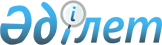 О внесении изменений в приказ Министра энергетики Республики Казахстан от 11 февраля 2015 года № 74 "Об утверждении Правил осуществления мониторинга за использованием возобновляемых источников энергии"Приказ Министра энергетики Республики Казахстан от 14 апреля 2021 года № 133. Зарегистрирован в Министерстве юстиции Республики Казахстан 20 апреля 2021 года № 22568
      ПРИКАЗЫВАЮ:
      1. Внести в приказ Министра энергетики Республики Казахстан от 11 февраля 2015 года № 74 "Об утверждении Правил осуществления мониторинга за использованием возобновляемых источников энергии" (зарегистрирован в Реестре государственной регистрации нормативных правовых актов № 10455), следующие изменения:
      заголовок изложить в следующей редакции:
      "Об утверждении Правил осуществления мониторинга за использованием возобновляемых источников энергии и реализацией планируемых объектов по использованию возобновляемых источников энергии";
      пункт 1 изложить в следующей редакции:
      "1. Утвердить прилагаемые Правила осуществления мониторинга за использованием возобновляемых источников энергии и реализацией планируемых объектов по использованию возобновляемых источников энергии.";
      Правила осуществления мониторинга за использованием возобновляемых источников энергии, утвержденных указанным приказом изложить в новой редакции согласно приложению к настоящему приказу.
      2. Департаменту по возобновляемым источникам энергии Министерства энергетики Республики Казахстан в установленном законодательством Республики Казахстан порядке обеспечить:
      1) государственную регистрацию настоящего приказа в Министерстве юстиции Республики Казахстан;
      2) размещение настоящего приказа на интернет-ресурсе Министерства энергетики Республики Казахстан;
      3) в течение десяти рабочих дней после государственной регистрации настоящего приказа представление в Департамент юридической службы Министерства энергетики Республики Казахстан сведений об исполнении мероприятий, предусмотренных подпунктами 1) и 2) настоящего пункта.
      3. Контроль за исполнением настоящего приказа возложить на курирующего вице-министра энергетики Республики Казахстан. 
      4. Настоящий приказ вводится в действие по истечении десяти календарных дней после дня его первого официального опубликования.
      "СОГЛАСОВАН"
Бюро национальной статистики
Агентства по стратегическому
планированию и реформам
Республики Казахстан Правила осуществления мониторинга за использованием возобновляемых источников энергии и реализацией планируемых объектов по использованию возобновляемых источников энергии Глава 1. Общие положения
      1. Настоящие Правила осуществления мониторинга за использованием возобновляемых источников энергии и реализацией планируемых объектов по использованию возобновляемых источников энергии" (далее – Правила) разработаны в соответствии с подпунктом 7) статьи 6 Закона Республики Казахстан "О поддержке использования возобновляемых источников энергии" (далее – Закон) и определяют порядок осуществления мониторинга за использованием возобновляемых источников энергии и реализацией планируемых объектов по использованию возобновляемых источников энергии (далее – ВИЭ).
      2. В настоящих Правилах используются следующие понятия:
      1) расчетно-финансовый центр по поддержке возобновляемых источников энергии (далее – расчетно-финансовый центр) – юридическое лицо, создаваемое системным оператором и определяемое уполномоченным органом, осуществляющее в порядке, предусмотренном Законом, централизованную покупку и продажу электрической энергии, произведенной объектами по использованию возобновляемых источников энергии, объектами по энергетической утилизации отходов, и паводковой электрической энергии, поставленных в электрические сети единой электроэнергетической системы Республики Казахстан;
      2) системный оператор – национальная компания, осуществляющая централизованное оперативно-диспетчерское управление, обеспечение параллельной работы с энергосистемами других государств, поддержание баланса в энергосистеме, оказание системных услуг и приобретение вспомогательных услуг у субъектов оптового рынка электрической энергии, а также передачу электрической энергии по национальной электрической сети, ее техническое обслуживание и поддержание в эксплуатационной готовности;
      3) объект по использованию ВИЭ – технические устройства, предназначенные для производства электрической и (или) тепловой энергии с использованием ВИЭ, и взаимосвязанные с ними сооружения и инфраструктура, технологически необходимые для эксплуатации объекта по использованию ВИЭ и находящиеся на балансе собственника объекта по использованию ВИЭ;
      4) энергопроизводящая организация, использующая ВИЭ (далее – энергопроизводящая организация) – юридическое лицо, осуществляющее производство электрической и (или) тепловой энергии с использованием ВИЭ;
      5) уполномоченный орган – центральный исполнительный орган, осуществляющий руководство и межотраслевую координацию в области поддержки использования ВИЭ. Глава 2. Порядок осуществления мониторинга за использованием возобновляемых источников энергии и реализацией планируемых объектов по использованию возобновляемых источников энергии Параграф 1. Порядок осуществления мониторинга за использованием возобновляемых источников энергии
      3. Уполномоченный орган ежеквартально проводит мониторинг за использованием ВИЭ для учета доли производства и отпуска электрической и (или) тепловой энергии объектами по использованию ВИЭ в общем объеме производства электрической и (или) тепловой энергии в Республике Казахстан.
      4. Для обеспечения полноты проведения мониторинга за использованием ВИЭ энергопроизводящие организаций ежеквартально по запросу уполномоченного органа представляет информацию по производству и отпуску электрической и (или) тепловой энергии по каждому своему объекту по использованию ВИЭ по форме, согласно приложению 1 к настоящим Правилам.
      5. Системный оператор ежеквартально по запросу уполномоченного органа представляет информацию об объеме электрической энергии, произведенной в Республике Казахстан и приобретенной из-за пределов Республики Казахстан.
      6. На основе полученной информации уполномоченный орган проводит анализ и определяет долю производства электрической и (или) тепловой энергии объектами по использованию ВИЭ в общем объеме производства электрической и (или) тепловой энергии в Республике Казахстан.
      7. Результаты мониторинга за использованием ВИЭ размещаются на интернет-ресурсе уполномоченного органа не позднее 20 числа месяца следующего квартала. Параграф 2. Порядок осуществления мониторинга за реализацией планируемых объектов по использованию возобновляемых источников энергии
      8. Уполномоченный орган ежеквартально проводит мониторинг за реализацией планируемых объектов по использованию ВИЭ, для прогнозирования достижения целевых показателей в области ВИЭ предусмотренных в документах системы государственного планирования. 
      9. Энергопроизводящие организации, имеющие заключенные договора с расчетно-финансовым центром, ежеквартально предоставляют расчетно-финансовому центру информацию по планируемым объектам по использованию ВИЭ по форме, согласно приложению 2 к настоящим Правилам.
      10. Уполномоченный орган в рамках осуществления мониторинга за реализацией планируемых объектов по использованию ВИЭ ежеквартально запрашивает у расчетно-финансового центра информацию, указанную в пункте 9 настоящих Правил.
      Представляется: в уполномоченный орган в области поддержки использования возобновляемых источников энергии. 
      Форма административных данных размещена на интернет-ресурсе: https://www.gov.kz/memleket/entities/energo/activities/directions?lang=ru.
      Наименование формы административных данных: Информация о производстве и отпуске электрической и (или) тепловой энергии объектами по использованию возобновляемых источников энергии.
      Индекс формы административных данных: форма № 1 ВИЭ.
      Периодичность: ежеквартальная.
      Отчетный период: следующий месяц за отчетным квартальным периодом.
      Круг лиц, представляющих информацию: энергопроизводящие организации, использующие возобновляемые источники энергии (далее – ВИЭ).
      Срок представления формы административных данных: не позднее 15 (пятнадцатого) числа месяца, следующего за отчетным периодом. Информация о производстве и отпуске электрической и (или) тепловой энергии объектами по использованию возобновляемых источников энергии
      1. Наименование, бизнес-идентификационный номер энергопроизводящей
       организации _____________________________________
       2. Наименование объекта по использованию ВИЭ
       __________________________________________________________________
       3. Адрес объекта по использованию ВИЭ
       __________________________________________________________________
       4. Установленная мощность объекта по использованию ВИЭ (кВт)
       __________________________________________________________________
       5. Вид используемого ВИЭ ______________________________________
       6. Форма сбора (электронная/бумажная) _________________________
       7. Общее количество рабочих мест__________, в том числе:
       1) женских ______
       2) мужских ______
      Телефон _____________________________________________________
       Адрес электронной почты _______________________________________
       Исполнитель________________________________________ _______
                   фамилия, имя и отчество (при его наличии) подпись
       Руководитель или лицо, исполняющее его обязанности
       ____________________________________________________ _________
       фамилия, имя и отчество (при его наличии)                   подпись
       Примечание:
       в случае использования двух и более видов ВИЭ для производства электрической и
       (или) тепловой энергии, отчет представляется отдельно по каждому виду. Пояснение по заполнению формы административных данных "Информация о производстве и отпуске электрической и (или) тепловой энергии объектами по использованию возобновляемых источников энергии" (Индекс: форма № 1 ВИЭ, периодичность: ежеквартальная)
      В форме административных данных "Информация о производстве и отпуске электрической и (или) тепловой энергии объектами по использованию возобновляемых источников энергии" включаются следующие данные: 
      в пункте 1 указывается полное наименование организации, предоставляющей информацию и бизнес-идентификационный номер;
      в пункте 2 указывается наименование объекта по использованию возобновляемых источников энергии (далее – ВИЭ);
      в пункте 3 указывается фактический адрес объекта ВИЭ;
      в пункте 4 указывается мощность объекта ВИЭ;
      в пункте 5 указывается вид объекта (солнечная, ветровая, гидроэлектростанция и биогазовая установка), использующего ВИЭ;
      в пункте 6 указывается форма предоставления информации энергопроизводящими организациями;
      в пункте 7 указывается общее количество работников, задействованных в обслуживании объекта, из них женщин и мужчин.
      в графе 2 строки 1 указываются фактические данные выработки электрической энергии объектами ВИЭ за отчетный период (квартал);
      в графе 3 строки 1 указываются прогнозные данные выработки электрической энергии объектами ВИЭ на предстоящий отчетный период (квартал);
      в графе 2 строки 2 указываются фактические данные выработки тепловой энергии объектами ВИЭ за отчетный период (квартал);
      в графе 3 строки 2 указываются прогнозные данные выработки тепловой энергии объектами ВИЭ на предстоящий отчетный период (квартал);
      в графе 2 строки 3 указывается фактическое количество электроэнергии, отпущенной в электрическую сеть за отчетный период (квартал);
      в графе 3 строки 3 указывается прогнозное количество электроэнергии, планируемой к отпуску в электрическую сеть на предстоящий отчетный период (квартал);
      в графе 2 строки 4 указывается фактическое количество тепловой энергии, отпущенной в единую тепловую систему за отчетный период (квартал);
      в графе 3 строки 4 указывается прогнозное количество тепловой энергии, планируемой к отпуску в единую тепловую систему на предстоящий отчетный период (квартал);
      в графе 2 строки 5 указывается средняя цена, по которой энергопроизводящая организация продала электрическую энергию в отчетном периоде (квартал);
      в графе 3 строки 5 указывается средняя цена, по которой энергопроизводящая организация планирует продавать электрическую энергию в предстоящий отчетный период (квартал);
      в графе 2 строки 6 указывается средняя цена, по которой энергопроизводящая организация продала тепловую энергию в отчетном периоде (квартал);
      в графе 3 строки 6 указывается средняя цена, по которой энергопроизводящая организация планирует продать тепловую энергию в предстоящий отчетный период (квартал).
      Предоставляется: в расчетно-финансовый центр по поддержке возобновляемых
источников энергии.
       Форма административных данных размещена на интернет-ресурсе:
https://rfc.kegoc.kz/vie/about.
       Наименование формы административных данных: Информация по планируемому
проекту по использованию возобновляемых источников энергии.
       Индекс формы административных данных: форма № 2 ВИЭ. 
       Периодичность: ежеквартальная.  
       Отчетный период: следующий квартал за отчетным квартальным периодом.
       Круг лиц, предоставляющих информацию: энергопроизводящие организации,
использующие возобновляемые источники энергии, (далее – ВИЭ).
       Срок предоставления формы административных данных: не позднее 15
(пятнадцатого) числа месяца, следующего за отчетным кварталом. Информация по планируемому проекту по использованию возобновляемых источников энергии
      1. Наименование, бизнес-идентификационный номер энергопроизводящей
       организации ___________________________________
       2. Адрес энергопроизводящей организации _____________________
       3. Наименование объекта и мощность __________________________
       4. Планируемая дата ввода в эксплуатацию (месяц, год)___________
       5. Наличие земельного участка (№ государственного акта) _________
       6. Наличие точки подключения (кем выдано техническое условие и срок
       исполнения) ________________________________________________
       7. Сумма и источник финансирования (банк, собственные и другие
       средства) _______________________________________________________
       8. Данные участников от иностранной стороны (страна, данные компании)
       _______________________________________________________
       9. Данные участников от казахстанской стороны__________________
       10. Общее количество рабочих мест во время строительства _______, в том числе:
       1) женских _____
       2) мужских _____
       11. Текущая ситуация по проекту ________________________________
       Телефон _____________________________________________________
       Адрес электронной почты ______________________________________
       Исполнитель__________________________________________ _______
                   фамилия, имя и отчество (при его наличии)       подпись
       Руководитель или лицо, исполняющее его обязанности
       ____________________________________________________ ______
       фамилия, имя и отчество (при его наличии)             подпись
       Примечание:
       в случае использования двух и более видов ВИЭ информация по планируемому
       проекту ВИЭ, отчет предоставляется отдельно по каждому виду. Пояснения по заполнению формы административных данных "Информация по планируемому проекту по использованию возобновляемых источников энергии" (Индекс: форма № 2 ВИЭ, периодичность: ежеквартальная)
      В форме административных данных "Информация по планируемому проекту по использованию возобновляемых источников энергии", включаются следующие данные: 
      в пункте 1 указываются полное наименование организации, предоставляющей информацию и бизнес-идентификационный номер;
      в пункте 2 указывается фактический адрес объекта по использованию ВИЭ (область, город/район, населенный пункт);
      в пункте 3 указываются наименование объекта ВИЭ и установленная мощность;
      в пункте 4 указывается планируемая дата ввода в эксплуатацию (месяц, год);
      в пункте 5 указывается информация о наличие земельного участка (№ __ государственного акта);
      в пункте 6 указываются информация о наличие точки подключения (кем выдано техническое условие и срок);
      в пункте 7 указываются информация о сумме и источниках финансирования (банк, собственные и другие средства);
      в пункте 8 указываются данные участников от иностранной стороны (страна, данные компании);
      в пункте 9 указываются данные участников от казахстанской стороны;
      в пункте 10 указывается информация о количестве рабочих мест во время строительства для женского и мужского пола;
      в пункте 11 указывается информация о текущей ситуации по проекту по состоянию на определенную дату (число, месяц, год).
					© 2012. РГП на ПХВ «Институт законодательства и правовой информации Республики Казахстан» Министерства юстиции Республики Казахстан
				
      министр энергетики
Республики Казахстан 

Н. Ногаев
Приложение к приказу
министр энергетики
Республики Казахстан
от 14 апреля 2021 года № 133Утверждены
приказом Министра энергетики
Республики Казахстан
от 11 февраля 2015 года № 74Приложение 1
к Правилам осуществления
мониторинга за использованием
возобновляемых источников
энергии и реализацией
планируемых объектов 
по использованию
возобновляемых 
источников энергии
Форма, предназначенная
для сбора
административных данных
№
Показатели
Фактическая выработка за _ квартал
Прогнозная выработка за_ квартал
1
2
3
1
Производство электрической энергии, тысяч киловатт час
2
Производство тепловой энергии, Гигакалория 
3
Отпуск электрической энергии, тысяч киловатт час
4
Отпуск тепловой энергии, Гигакалория 
5
Средневзвешенная отпускная цена электрической энергии, тенге/киловатт час без налога на добавленную стоимость
6
Средневзвешенная отпускная цена тепловой энергии, тенге/ Гигакалория без налога на добавленную стоимостьПриложение к форме,
предназначенной для сбора
административных данных
"Информация о производстве 
и отпуске электрической и (или) 
тепловой энергии объектами по 
использованию возобновляемых 
источников энергии" Приложение 2
к Правилам осуществления
мониторинга за использованием
возобновляемых источников
энергии и реализацией
планируемых объектов 
по использованию 
возобновляемых 
источников энергииФорма, предназначенная
для сбора
административных данныхПриложение к форме,
предназначенной для сбора
административных данных
"Информация по планируемому
проекту по использованию
возобновляемых источников
энергии"